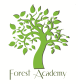 Forest Academy Long-Term Plan 2020-21Forest Academy Long-Term Plan 2020-21Forest Academy Long-Term Plan 2020-21Forest Academy Long-Term Plan 2020-21Forest Academy Long-Term Plan 2020-21Forest Academy Long-Term Plan 2020-21Forest Academy Long-Term Plan 2020-21Forest Academy Long-Term Plan 2020-21Forest Academy Long-Term Plan 2020-21Year 3 and Year 4 (LKS2) Cycle BYear 3 and Year 4 (LKS2) Cycle BYear 3 and Year 4 (LKS2) Cycle BYear 3 and Year 4 (LKS2) Cycle BYear 3 and Year 4 (LKS2) Cycle BYear 3 and Year 4 (LKS2) Cycle BYear 3 and Year 4 (LKS2) Cycle BYear 3 and Year 4 (LKS2) Cycle BYear 3 and Year 4 (LKS2) Cycle BTermAutumn 1st Autumn 2nd Spring 1st and 2ndSpring 1st and 2ndSpring 1st and 2ndSpring 1st and 2ndSummer 1st Summer 2ndSummer 2ndTopicAnglo SaxonsRainforestsVikingsVikingsVikingsVikingsWW2Splish, Splash, SploshSplish, Splash, SploshEnglish Reading Y3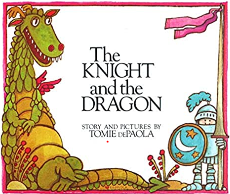 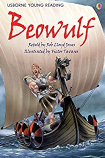 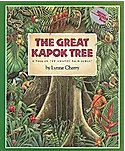 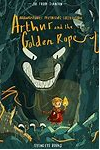 Shakespeare Week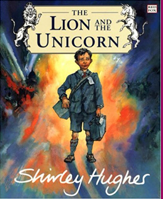 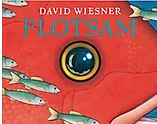 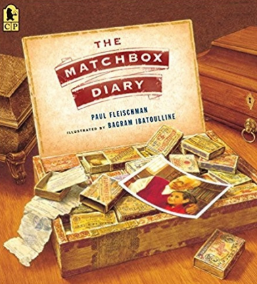 English Reading Y4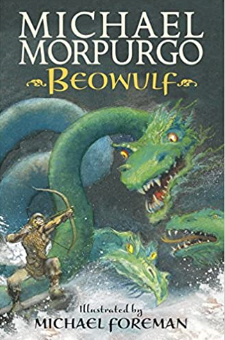 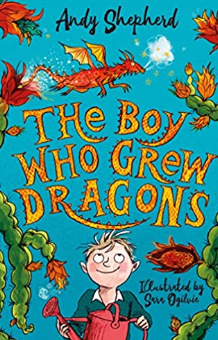 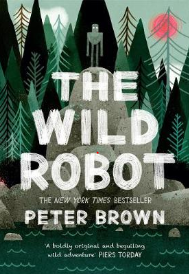 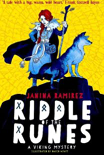 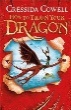 Shakespeare Week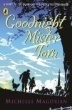 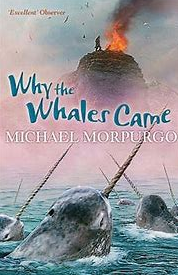 PoetryThe Puffin Book of Utterly Brilliant PoetrySensational: poems inspired by the five sense – Roger McGoughSensational: poems inspired by the five sense – Roger McGoughSensational: poems inspired by the five sense – Roger McGoughSensational: poems inspired by the five sense – Roger McGoughHello H20 – Jogn AgardHello H20 – Jogn AgardEnglish WritingNational Curriculum objectives to be covered progressively using Jonathan Bond’s ‘English Planning Toolkit’ – termly objectives cover speaking and listening, reading and writing.Progression of text types, with a clear purpose for writing (IPEELL), to be covered over the two-year cycle:National Curriculum objectives to be covered progressively using Jonathan Bond’s ‘English Planning Toolkit’ – termly objectives cover speaking and listening, reading and writing.Progression of text types, with a clear purpose for writing (IPEELL), to be covered over the two-year cycle:National Curriculum objectives to be covered progressively using Jonathan Bond’s ‘English Planning Toolkit’ – termly objectives cover speaking and listening, reading and writing.Progression of text types, with a clear purpose for writing (IPEELL), to be covered over the two-year cycle:National Curriculum objectives to be covered progressively using Jonathan Bond’s ‘English Planning Toolkit’ – termly objectives cover speaking and listening, reading and writing.Progression of text types, with a clear purpose for writing (IPEELL), to be covered over the two-year cycle:National Curriculum objectives to be covered progressively using Jonathan Bond’s ‘English Planning Toolkit’ – termly objectives cover speaking and listening, reading and writing.Progression of text types, with a clear purpose for writing (IPEELL), to be covered over the two-year cycle:National Curriculum objectives to be covered progressively using Jonathan Bond’s ‘English Planning Toolkit’ – termly objectives cover speaking and listening, reading and writing.Progression of text types, with a clear purpose for writing (IPEELL), to be covered over the two-year cycle:National Curriculum objectives to be covered progressively using Jonathan Bond’s ‘English Planning Toolkit’ – termly objectives cover speaking and listening, reading and writing.Progression of text types, with a clear purpose for writing (IPEELL), to be covered over the two-year cycle:National Curriculum objectives to be covered progressively using Jonathan Bond’s ‘English Planning Toolkit’ – termly objectives cover speaking and listening, reading and writing.Progression of text types, with a clear purpose for writing (IPEELL), to be covered over the two-year cycle:National Curriculum objectives to be covered progressively using Jonathan Bond’s ‘English Planning Toolkit’ – termly objectives cover speaking and listening, reading and writing.Progression of text types, with a clear purpose for writing (IPEELL), to be covered over the two-year cycle:MathsWhite Rose Maths LTPsWhite Rose Maths LTPsWhite Rose Maths LTPsWhite Rose Maths LTPsWhite Rose Maths LTPsWhite Rose Maths LTPsWhite Rose Maths LTPsWhite Rose Maths LTPsWhite Rose Maths LTPsScience(PLAN)Animals including humans (skeletons/muscles)Living things and habitatsAnimals including humans (digestion/teeth)Animals including humans (digestion/teeth)Animals including humans (digestion/teeth)Animals including humans (digestion/teeth)SoundSoundStates of matterScience(PLAN)Animals including humans (skeletons/muscles)Living things and habitatsScience Week – whole school themeScience Week – whole school themeScience Week – whole school themeScience Week – whole school themeSoundSoundStates of matterComputing Y3Unit 3.1 CodingUnit 3.2 Online safetyUnit 3.3 SpreadsheetsUnit 3.6 Branching DatabasesUnit 3.6 Branching DatabasesUnit 3.7 SimulationsUnit 3.4  Touch-typingUnit 3.7 SimulationsUnit 3.4  Touch-typingUnit 3.5 EmailUnit 3.5 EmailUnit 3.8 GraphingComputing Y4Unit 4.1 CodingUnit 4.2 Online SafetyUnit 4.7 Effective searchingUnit 4.3 SpreadsheetsUnit 4.3 SpreadsheetsUnit 4.4 Writing for different audiencesUnit 4.4 Writing for different audiencesUnit 4.5 LogoUnit 4.5 LogoUnit 4.6 AnimationUnit 4.8 Hardware investigatorsPE SkillsReal PE Unit 1Developing personal skillsUnit 2Developing social skillsUnit 3Developing cognitive skills-problem solvingUnit 3Developing cognitive skills-problem solvingUnit 4Developing creative skillsUnit 4Developing creative skillsUnit 5Developing physical skillsUnit 5Developing physical skillsUnit 6Health and FitnessPE Themes Y3AthleticsDanceFootballFootballSwimmingSwimmingSwimmingSwimmingTri-golfPE Themes Y4HockeySwimmingSwimmingSwimmingGymnasticsGymnasticsMini-tennisMini-tennisKwick CricketHistoryBritain’s settlement by Anglo-Saxons and Scots(To include local history studies – Sutton Hoo on the Suffolk coast, St Edmund of East Anglia)The Viking and Anglo-Saxon struggle for the Kingdom of England to the time of Edward the ConfessorThe Viking and Anglo-Saxon struggle for the Kingdom of England to the time of Edward the ConfessorThe Viking and Anglo-Saxon struggle for the Kingdom of England to the time of Edward the ConfessorThe Viking and Anglo-Saxon struggle for the Kingdom of England to the time of Edward the ConfessorBritish history beyond 1066 – WW2: a significant turning point – The Battle of Britain(To include a local study of evacuees sent to Brandon and attending Forest Academy. Source: Head teacher log book)British history beyond 1066 – WW2: a significant turning point – The Battle of Britain(To include a local study of evacuees sent to Brandon and attending Forest Academy. Source: Head teacher log book)GeographyPlace KnowledgeRainforests – locate areas of the world that contain rainforests and describe key aspects of a tropical climate. Compare to Thetford Forest.FieldworkFieldwork to observe, measure, record and present the human and physical features in the local area. Map workFieldworkFieldwork to observe, measure, record and present the human and physical features in the local area. Map workFieldworkFieldwork to observe, measure, record and present the human and physical features in the local area. Map workFieldworkFieldwork to observe, measure, record and present the human and physical features in the local area. Map workHuman and physical geographyUndertake weather studies – recording changes and observationsThe Water CyclePlastic pollution in the ocean – a debateArt and DesignCollage DragonsMaterials and textiles Bayeux TapestryMaterials and textiles Bayeux TapestryPainting Monet (famous artist study)Amazing ArtistsPicasso: 1881-1973Cezanne: 1839-1906Lichtenstein: 1923-1997Lichtenstein: 1923-1997Constable: 1776 – 1837Constable: 1776 – 1837Georgia O’Keeffe: 1887-1986Georgia O’Keeffe: 1887-1986Banksy:1974 -Design and TechnologyFoodHow cool is your drink?TextilesHow should your puppet tell their story?TextilesHow should your puppet tell their story?StructuresHow will you store your favourite things?StructuresHow will you store your favourite things?French Rigolo 1Unit 7: EncoreRigolo 1Unit 8: Quelle heure est-ilRigolo 1Unit 9: Les fetesRigolo 1Unit 9: Les fetesRigolo 1Unit 10: Ou vas-tu?Rigolo 1Unit 10: Ou vas-tu?Rigolo 1Unit 11: En mangeRigolo 1Unit 11: En mangeRigolo 1Unit 12: Les cirqueMusicCharanga Y3Let your spirit flyGlockenspiel 1Three little birdsThe dragon songThree little birdsThe dragon songThree little birdsThe dragon songThree little birdsThe dragon songBring us togetherBring us togetherReflect, Rewind and ReplayMusicCharanga Y4Mamma MiaGlockenspiel 2STOP!Lean on meSTOP!Lean on meSTOP!Lean on meSTOP!Lean on meBlackbirdBlackbirdReflect. Rewind and ReplayPSHE Y3(Cambridgeshire Scheme)Beginning and BelongingMy EmotionsWorking TogetherDiversity and CommunitiesManaging Safety and RiskManaging Safety and RiskManaging Safety and RiskDigital LifestylesDigital LifestylesRelationships and Sex EducationHealthy LifestylesPSHE Y4(Cambridgeshire Scheme)Rights Rules and ResponsibilitiesFamily and FriendsAnti-bullyingFinancial CapabilityDrug EducationDrug EducationDrug EducationPersonal SafetyPersonal SafetyRelationships and Sex EducationManaging ChangeREHinduismWhy does Hindu want to collect good karma?JudaismWhat symbols and stories help Jewish people remember their covenant with God?(Hanukah)ChristianityChristianityChristianityChristianityIslamHow does a Muslim show their submission and obedience to Allah?IslamHow does a Muslim show their submission and obedience to Allah?SikhismHow do Sikhs put their beliefs about equality into practise?REHinduismWhy does Hindu want to collect good karma?JudaismWhat symbols and stories help Jewish people remember their covenant with God?(Hanukah)What doe Christians mean when they talk about the kingdom of God?What doe Christians mean when they talk about the kingdom of God?Is the cross a symbol of love, sacrifice or commitment for Christians?Is the cross a symbol of love, sacrifice or commitment for Christians?IslamHow does a Muslim show their submission and obedience to Allah?IslamHow does a Muslim show their submission and obedience to Allah?SikhismHow do Sikhs put their beliefs about equality into practise?Forest Schools/Outdoor learningForest Schools/Outdoor learningForest Schools/Outdoor learningForest Schools/Outdoor learningForest Schools/Outdoor learningForest Schools/Outdoor learningForest Schools/Outdoor learningForest Schools/Outdoor learningForest Schools/Outdoor learningForest Schools/Outdoor learningSMSC DaysSocial DaySpiritual DaySpiritual DayCultural DayCultural DayMoral DayEnrichment OpportunitiesChildren to present about good karma and random acts of kindness – BLP assembly.World Mental Health DayNational Poetry Day (October)Harvest FestivalChildren in Need – charity eventPantomime visitChristmas carols in the communityPortals to the Past – Viking visitorSafer Internet Day (February)World Book Day (March)Visit from local dentistComputational thinking – Adastral Park (Year 3)Divergent drama – ShakespeareLKS2 ProductionYoung VoicesPortals to the Past – Viking visitorSafer Internet Day (February)World Book Day (March)Visit from local dentistComputational thinking – Adastral Park (Year 3)Divergent drama – ShakespeareLKS2 ProductionYoung VoicesPortals to the Past – Viking visitorSafer Internet Day (February)World Book Day (March)Visit from local dentistComputational thinking – Adastral Park (Year 3)Divergent drama – ShakespeareLKS2 ProductionYoung VoicesPortals to the Past – Viking visitorSafer Internet Day (February)World Book Day (March)Visit from local dentistComputational thinking – Adastral Park (Year 3)Divergent drama – ShakespeareLKS2 ProductionYoung VoicesVE DAYCareers FayreVE DAYCareers FayreSports DayVisitOpportunitiesTomorrow’s Achievers: Anglo Saxon DayWest StowSutton HooSchool Farm and Country Fair – yr 3 (April)School Farm and Country Fair – yr 3 (April)School Farm and Country Fair – yr 3 (April)School Farm and Country Fair – yr 3 (April)DuxfordDuxford